КАРАР                                                          ПОСТАНОВЛЕНИЕ  «09» январь 2014 й.                                       № 1                         «09» января  2014 г.О внесении изменений и дополнений в постановление Администрации    сельского поселения Итеевский сельсовет муниципального районаИлишевский район Республики Башкортостан от 23 декабря 2013г. № 57  В соответствии с изменениями в бюджетном законодательстве Российской Федерации и рекомендациями Министерства финансов Республики Башкортостан,                                             п о с т а н о в л я ю:                1. В приложение № 2 «Перечень главных администраторов доходов бюджета  сельского поселения Итеевский сельсовет муниципального района Илишевский район Республики Башкортостан – органов местного самоуправления муниципального района Илишевский район Республики Башкортостан», утвержденного постановлением от 23 декабря 2013 года № 57, внести следующие изменения и дополнения:   1.1.Перечень закрепленных видов доходов дополнить кодом бюджетной классификации Российской Федерации:    1.2. из перечня  закрепленных видов доходов исключить следующий код бюджетной классификации:2. Настоящее постановление вступает в силу со дня подписания.3. Контроль за исполнением настоящего постановления оставляю за собой.    Глава сельского поселения                                                  Р.А.СарваровКод бюджетной классификацииНаименование  дохода791  1  08  07175  01 1000 110Государственная пошлина за выдачу органом местного самоуправления поселения специального разрешения на движение по автомобильным дорогам транспортных средств, осуществляющих перевозки опасных, тяжеловесных и (или) крупногабаритных грузов, зачисляемая в бюджеты поселений 791  2  08  05000  10  0000 180Перечисления из бюджетов поселений (в бюджеты поселений) для осуществления возврата (зачета) излишне уплаченных или излишне взысканных сумм налогов, сборов и иных платежей, а также сумм процентов за несвоевременное осуществление такого возврата и процентов, начисленных на излишне взысканные суммыКод бюджетной классификацииНаименование дохода791  1  08  07175  01  0000 110Государственная пошлина за выдачу органом местного самоуправления поселения специального разрешения на движение по автомобильным дорогам транспортных средств, осуществляющих перевозки опасных, тяжеловесных и (или) крупногабаритных грузов, зачисляемая в бюджеты поселений 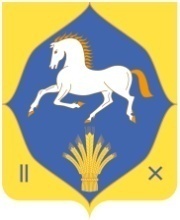 